Tuesday 17th December 2024 at Bristol Hippodrome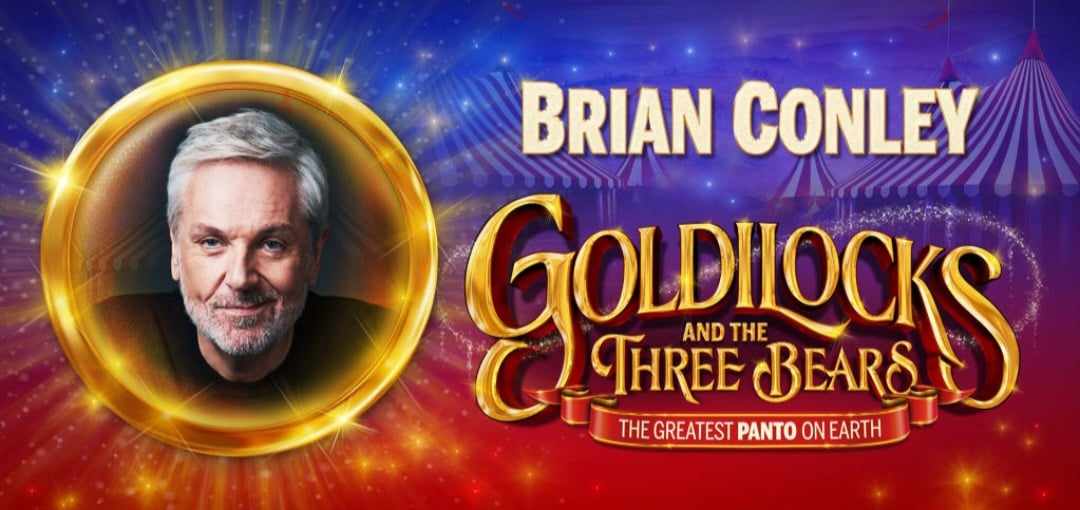 £40 per person - Price includes Coach and Entrance tickets (Cost of staff ticket: where members share cost, book support seat and share accordingly with your group)MUST book now. You must complete our booking form & pay non-refundable deposit of £10 per person. Money to be paid by cash, BACS or using our Individuals Activity Plan on club nights to spread the cost: (to be paid by 30th July 2023)BACS: A/C Name: Golden Triangle Club, A/C NO. 08765855, Sort Code: 53-81-21WHEELCHAIR SEATS. THESE WILL BE ALLOCATED, DEPENDANT ON NEEDS. PLEASE ADD WCU ON NAME OF PERSON REQUIRING IT AND IF SUPPORT SEAT WILL BE NEEDED TOO, AS THE SEATS COME IN PAIRS.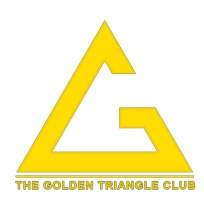 Home Name (individuals leave this blank):Names of member booking tickets and staff seats needed